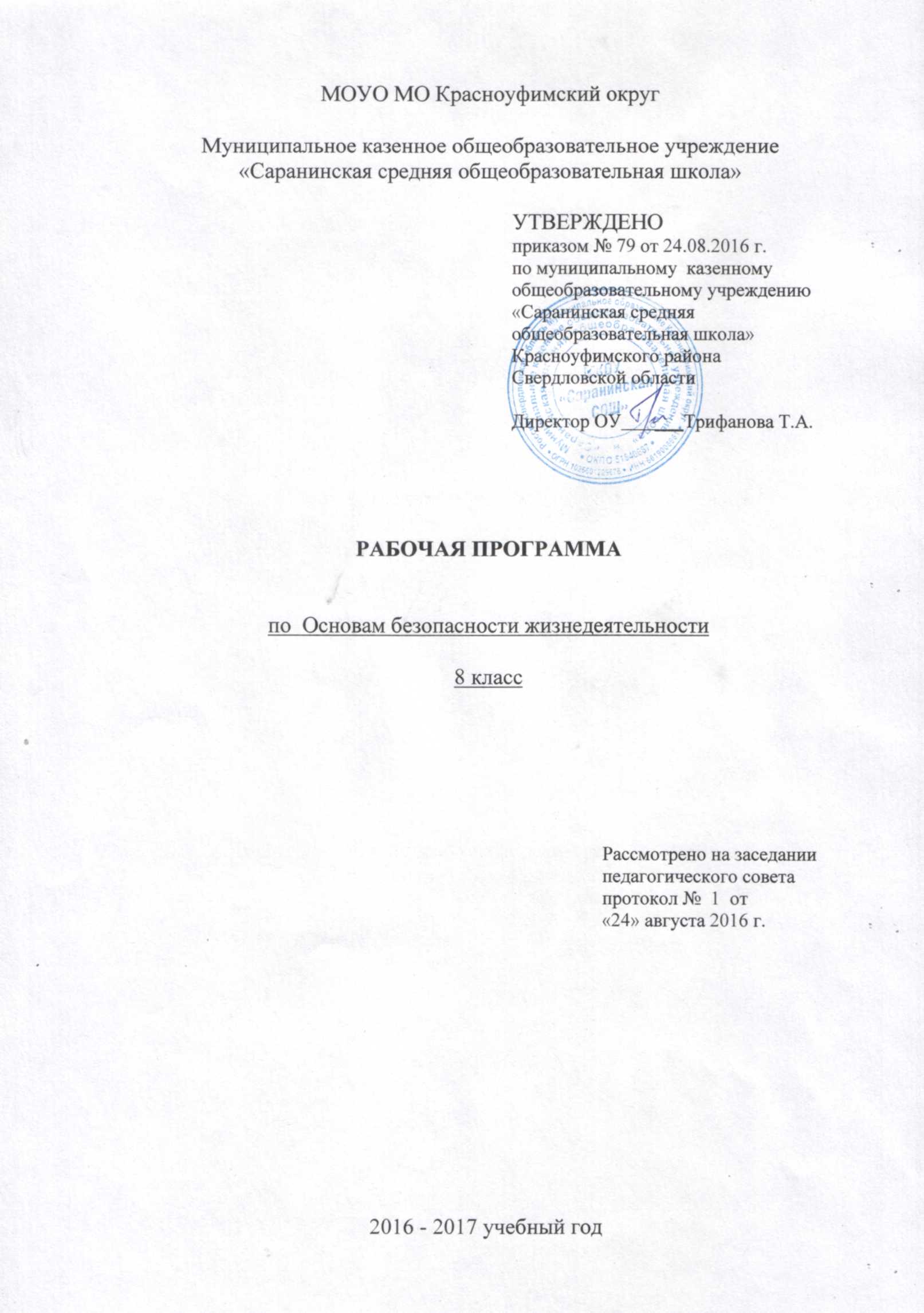 Пояснительная запискаРабочая  программа  курса «Основы безопасности жизнедеятельности» для 8 класса составлена на основании комплексной программы  по «Основам безопасности жизнедеятельности для  5-11  классов» (основная школа, средняя (полная школа): под редакцией Смирнова А.Т., Хренникова Б.О, соответствующей федеральному компоненту Государственного образовательного стандарта (утвержден приказом Минобразования РФ №1089 от 05 марта 2004 года) и Федеральному базисному учебному плану (утвержден приказом Минобразования РФ № 1312 от 09 марта 2004  года), М.:Просвещение, 2009 ,Настоящая программа конкретизирует содержание предметных тем образовательного стандарта, дает последовательность изучения тем и разделов предмета  ОБЖ  с учетом межпредметных и внутрипредметных связей, логики учебного процесса, возрастных особенностей учащихся, является основой для определения перечня учебного оборудования и приборов, необходимых для качественной организации учебного процесса.Актуальность преподавания ОБЖ по предлагаемой программе отличается тем, что в последнее время очевидна тенденция к ухудшению состояния здоровья населения России. Это связано с событиями, происходящими в нашей стране, с увеличением частого проявления разрушительных сил природы, числа промышленных аварий и катастроф, опасных ситуаций социального характера и отсутствия навыков разумного поведения в повседневной жизни и в различных опасных и чрезвычайных ситуациях.В деле защиты населения в опасных и чрезвычайных ситуациях возрастает роль и ответственность системы образования за подготовку обучающихся по вопросам, относящимся к области безопасности жизнедеятельности. Остро возникает необходимость выработки у населения привычек здорового образа жизни. Рабочая программа выполняет две основные функции:информационно-методическую функцию, которая позволяет всем участникам образовательного процесса получить представление о целях, содержании, общей стратегии обучения, воспитания и развития обучающихся средствами данного учебного предмета;организационно-планирующую функцию, которая предусматривает выделение этапов обучения, структурирование учебного материала, определение его количественных и качественных характеристик на каждом из этапов, в том числе для содержательного наполнения промежуточной аттестации обучающихся.В настоящей программе реализованы требования федеральных законов: «Об образовании в РФ», «О гражданской обороне», «О защите населения и территорий от чрезвычайных ситуаций природного и техногенного характера», «Об охране окружающей природной среды»; «Об обороне», «О воинской обязанности и военной службе. В содержание рабочей программы включен материал по изучению с обучающимися:Правил дорожного движения,Правил пожарной безопасности.В ходе изучения предмета обучающиеся получают знания о здоровом образе жизни, о чрезвычайных ситуациях природного и техногенного характера, их последствиях и мероприятиях, проводимых государством по защите населения. Большое значение придается также формированию здорового образа жизни и профилактике вредных привычек, привитию навыков оказания первой медицинской помощи пострадавшим.Курс «Основы безопасности жизнедеятельности»  направлен на достижение следующих целей:освоение знаний о безопасном поведении человека в опасных и чрезвычайных ситуациях природного, техногенного и социального характера; о здоровье и здоровом образе жизни; о государственной системе защиты населения от опасных и чрезвычайных ситуаций; об обязанностях граждан по защите государства;воспитание чувства ответственности за личную безопасность, ценностного отношения к своему здоровью и жизни;развитие качеств личности, необходимых для ведения здорового образа жизни, обеспечение безопасного поведения в опасных и чрезвычайных ситуациях;овладение умениями предвидеть потенциальные опасности и правильно действовать в случае их наступления; использовать средства индивидуальной защиты; оказывать первую медицинскую помощь пострадавшим.Программа предусматривает формирование у обучающихся общеучебных умений и навыков, универсальных способов деятельности и ключевых компетенций. В этом направлении приоритетами для учебного предмета «Основы безопасности жизнедеятельности» являются: умение самостоятельно и мотивированно организовывать свою познавательную деятельность;использование элементов причинно-следственного и структурно-функционального анализа;участие в проектной деятельности, в организации и проведении учебно-исследовательской работе;поиск нужной информации по заданной теме в источниках различного типа;оценивание и корректировка своего поведения в окружающей среде, выполнение в практической деятельности и в повседневной жизни экологических требований;умение отстаивать свою гражданскую позицию, формировать свои мировоззренческие взгляды;осуществление осознанного выбора путей продолжения образования или будущей профессии.Место курса в учебном планеСтруктурно программа курса ОБЖ состоит из двух содержательных линий: 
- безопасность и защита человека в опасных и чрезвычайных ситуациях; - основы медицинских знаний и здорового образа жизни.Таким образом, на занятия в учебное время отводится 35 часов (1 час в неделю).     Основной формой организации учебного процесса при реализации настоящей  рабочей программы является урочная деятельность. Преобладающий тип уроков - комбинированные. Комбинированные уроки дополняются проведением уроков в форме школьной лекции-визуализации и уроков в форме практических занятий. Продолжением программы во внеурочное время являются подготовка и участие обучаемых в спартакиаде допризывной молодежи, соревнованиях «Школа безопасности», военно-спортивной игре «Зарница», объектовых тренировках по гражданской обороне, в работе кружков, секций и клубов, профилактических операциях «Внимание - дети!», «Внимание! Дорога!», в туристических походах и спортивных соревнованиях.Методы   и   формы   обучения:Для организации познавательной деятельности учащихся на уроках ОБЖ целесообразно использовать разнообразные методы и формы обучения. Персептивные  (словесные, наглядные, практические): рассказ, лекция, беседа, круглый стол, семинары демонстрация, практические занятия. Соревнования. Ролевые игры.Логические: (индуктивные и дедуктивные) логическое изложение и восприятие учебного материала учеником. (Анализ ситуации).Гностический: объяснительно-репродуктивный, информационно поисковый, исследовательский. (Реферат. Доклад. Проектное задание)Кибернетический: управления и самоуправления учебно-познавательной деятельностью.Контроля и самоконтроля (устный, письменный).Стимулирования и мотивации.Самостоятельной учебной деятельности.Фронтальная форма обучения активно управляет восприятием информации, систематическим повторением и закреплением знаний учениками.Групповая форма обеспечивает учёт дифференцированных запросов учащихся.Индивидуальная работа в наибольшей мере помогает учесть особенности темпа работы каждого ученика.Основное содержание программы курса «Основы безопасности жизнедеятельности»8 классРаздел  «Безопасность и защита человека в чрезвычайных ситуациях»Тема 1. Производственные аварии и катастрофы.Промышленные аварии и катастрофы. Их причины и возможные последствия. Общее понятие чрезвычайной ситуации техногенного характера, понятие аварии и катастрофы. Классификация чрезвычайных ситуаций по масштабу распространения и с учетом тяжести последствий. Потенциально опасные объекты.Пожары и взрывы, их характеристика, пожаро-взрывоопасные объекты. Причины и возможные последствия. Правила безопасного поведения при пожарах и взрывах. Пожары и паника.Тема 2. Аварии с выбросом сильнодействующих ядовитых веществ.Промышленные аварии с выбросом опасных химических веществ. Химически опасные объекты производства. Причины аварий и возможные последствия при авариях на хи мически опасных объектах. Сильнодействующие ядовитые вещества (СДЯВ), их характеристика и поражающие факторы. Защита населения от СДЯВ. Правила безопасного поведения при авариях с выбросом опасного химического вещества.Тема 3. Аварии с выбросом радиоактивных веществ.Аварии на радиадионно опасных объектах, их причины и возможные последствия. Основные виды радиационно опасных объектов. Характеристика очагов поражения при авариях на АЭС. Характер поражения людей и животных. Правила безопасного поведения при радиационных авариях. Режимы радиационной защиты.Тема 4. Гидродинамические аварииГидродинамические аварии, их причины и последствия. Мероприятия по уменьшению последствий аварий на гидродинамически опасных объектах. Правила безопасного поведения при угрозе и в ходе наводнения при гидродинамической аварииТема 5. Нарушение экологического равновесия.Влияние деятельности человека на окружающую среду. Мероприятия по защите здоровья человека, проводимые в местах нарушения экологического равновесия. Правила безопасного поведения в экологически неблагоприятных районахТема 6. Дорожная безопасностьПрактические занятияЗанятие 1.  Разметка проезжей части улиц и дорог.Занятие 2 . Движение пешеходов индивидуально, группами и в колоннах.Занятие 3. Оказание ПМП при черепно-мозговых травмах.Занятие 4. Эксплуатация велосипеда.Календарно-тематическое планирование  ОБЖ   8  классТребования к уровню подготовки выпускников (8 класс)          Знать/пониматьвозможные чрезвычайные ситуации природного и техногенного характера, наиболее вероятные для данного района, способы оповещения о них и правила безопасного поведения;правила безопасного поведения при авариях с выбросом опасного химического веществаправила безопасного поведения при радиационных авариях, режимы радиационной защитыосновные мероприятия ГО по защите населения от последствий ГДА;правила поведения при нарушении экологического равновесия в местах проживания;безопасного поведения на дорогезнать порядок и правила  эвакуации из здания школы при ЧС.      Уметьбыстро и правильно  действовать при возникновении производственных аварий и катастроф, при возникновении аварий с выбросом СДЯВ, быстро и правильно  действовать при возникновении ГДА  действовать при возникновении пожара в жилище и использовать подручные средства для ликвидации очагов возгорания;оказывать первую медицинскую помощь при ожогах, отморожениях, ушибах, кровотечениях;пользоваться средствами индивидуальной  защиты (противогазом, респиратором, ватно-марлевой повязкой, домашней медицинской    аптечкой) и средствами коллективной защиты;вести себя в криминогенных ситуациях и в местах большого скопления людей;действовать согласно установленному порядку по сигналу «Внимание всем!», комплектовать минимально необходимый набор документов, вещей и продуктов питания в случае эвакуации населения.Использовать приобретенные знания и умения в практической деятельности и повседневной жизни для:обеспечения личной безопасности на улицах и дорогах;соблюдения мер предосторожности и правил поведения пассажиров в общественном транспорте;пользования бытовыми приборами и инструментами;проявления бдительности и поведения при угрозе террористического акта;обращения (вызова) в случае необходимости в соответствующие службы экстренной помощи.№ Наименование раздела темы занятий Кол-во часов Кол-во часов Раздел  Безопасность и защита человека в чрезвычайных ситуациях Раздел  Безопасность и защита человека в чрезвычайных ситуациях 1. Производственные аварии и катастрофы.662. Аварии с выбросом сильнодействующих ядовитых веществ.443Аварии с выбросом радиоактивных веществ.11114Гидродинамические аварии555Нарушение экологического равновесия.556Дорожная безопасность44Практические занятия Практические занятия Практические занятия 2Итого Итого Итого 34№ п\пНаименование разделов, тем уроковДатаКорректировка даты1ЧС техногенного характера. Тест по ПДД.2Основные причины аварий и катастроф.3Пожары.4Взрывы. ПДД. Разметка проезжей части улиц и дорог.5Причины и возможные последствия пожаров и взрывов.6Правила безопасного поведения при пожарах и угрозе взрыва.7Химические вещества и опасные объекты.8Характеристика СДЯВ, их поражающие факторы.9Возможные последствия при авариях на ХОО10Правила поведения и действия населения при авариях на ХОО11ПР. СИЗ. ПДД. Движение пешеходов индивидуально, группами и в колоннах.12Атомная энергия.13Естественные источники излучения.14Радиационные аварии и радиационно-опасные объекты.15Авария на Чернобыльской АЭС, состояние работы Белоярской АЭС.16Последствия радиационных аварий.17Характеристика очагов поражения при авариях на АЭС.18Характер поражения людей, животных, растений.19Правила поведения и действия населения при радиационных авариях. Проведение йодной профилактики.20Использование продуктов, загрязненных радионуклидами. ПДД. Оказание ПМП при черепно-мозговых травмах.21ГО. Средства коллективной защиты.22Гидродинамические аварии и гидротехнические сооружения.23Причины и виды ГДА.24Последствия ГДА25Меры по защите населения от последствий ГДА . 26Правила поведения при угрозе и во время ГДА27Экология и экологическая безопасность.28Биосфера и человек.29Загрязнение атмосферы, почв,  природных вод.30Характеристика экологической обстановки в России, Свердловской области.31ПДД Правила для велосипедистов32Основные понятия об уголовной ответственности несовершеннолетних33Как уберечь себя от преступлений 34ПР. Подготовка ко «Дню защиты детей». Порядок эвакуации из здания школы при возможном землетрясении.35Контроль знаний по курсу «Основы  безопасности жизнедеятельности».